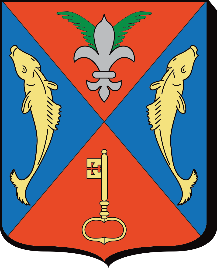 REPUBLIQUE FRANCAISEDépartement de la MoselleMairie de FEVES17 rue Haute57280 FEVES    : 03.87.51.14.28     : 03.87.51.22.01E-mail : mairie@villagedefeves.frDates des prochaines sorties pour les aînés en direction de Metz 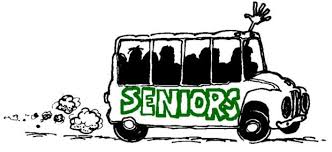 Départ à 13h20 de Fèves.Le retour s’effectuera Place d’Armes à 17h00.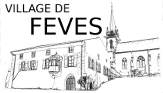 